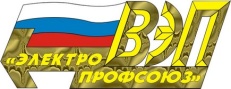 ОБЩЕСТВЕННАЯ ОРГАНИЗАЦИЯ «ВСЕРОССИЙСКИЙ ЭЛЕКТРОПРОФСОЮЗ»ПРЕЗИДИУМП О С Т А Н О В Л Е Н И Е07.12.2022                                         г. Москва                                              № 13-13О внесении изменений и дополнений в  Положение  о  конкурсе  «Лучший  коллективный   договор»Заслушав и обсудив предложения Департамента регулирования социально-трудовых отношений Аппарата ВЭП, а также рекомендации Комиссии Центрального комитета Всероссийского Электропрофсоюза по социально-трудовым отношениям по внесению изменений и дополнений в Положение о конкурсе «Лучший коллективный договор», Президиум ВЭППОСТАНОВЛЯЕТ:1. Утвердить Положение о конкурсе «Лучший коллективный договор» в новой редакции с внесенными в него изменениями и дополнениями (прилагается).2. Считать утратившим силу Постановление Президиума ВЭП от 08.12.2021 № 6-7 «О внесении изменений и дополнений в Положение о конкурсе «Лучший коллективный договор».3. Руководителю Департамента финансов и учета Аппарата ВЭП                О.И. Бизякиной предусмотреть в профсоюзном бюджете на 2023 год финансовые расходы на проведение конкурса «Лучший коллективный договор», а также поощрение победителей и призеров конкурса в соответствии с утвержденным Положением.4. Контроль за выполнением настоящего постановления возложить на заместителя Председателя Профсоюза А.В. Мурушкина._______________________________________________________________________________Рассылка по списку.       Председатель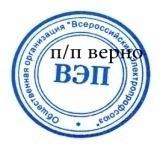 Ю.Б. Офицеров